ARAVINDA.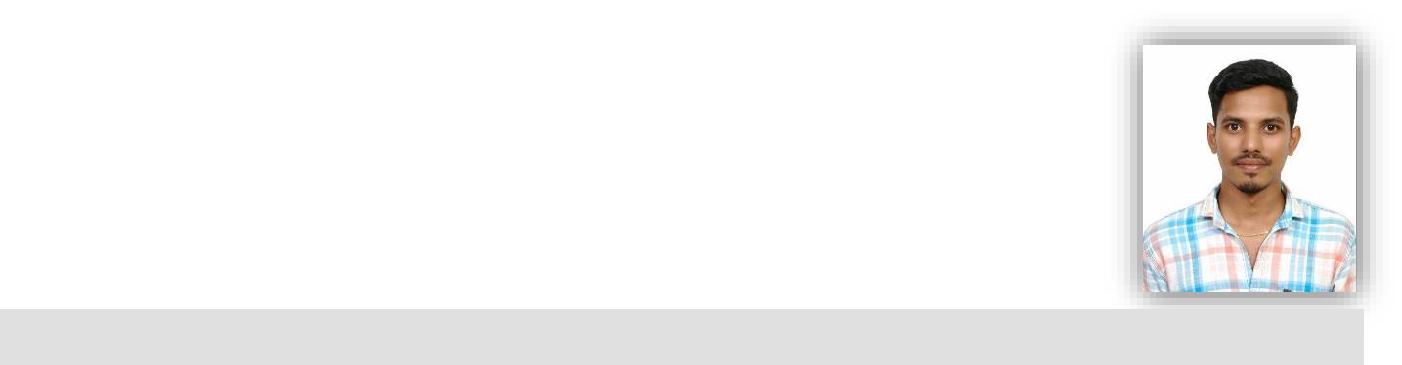 Al Nahda, Sharjah.Aravinda.3828866@2freemail.com Career ObjectiveI would like to work with an organization where I can utilize all my knowledge and skills. I aim to grow as a technical support and achieve the growth of my organization and the team in a process.EducationB.E. Civil Engineering from Sakthi Engineering College, Thirunindravur, Chennai. Passed out in April 2015 with 65%.DIPLOMA in Civil Engineering from Directorate of Technical Education in T.K.S.P COLLEGE, Theni. Passed out in April 2012 With 73.5%.SSLC from T.V.A.N.N Higher secondary school, perilovanpatti. Passed out in 2009 with 75.8%.Experience details in India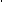 PrimaveraAuto cadRevit architectureM S OfficeSelf Evaluation:Quick learning.Experienced in Infrastructure and Construction works.Keen interest in building constructions.Flexible with colleagues and work.Team management.Negotiating clients.Independent worker with enough courage to solve problems.Used to be a project representative in college.Always proceed with a positive attitude “ Just try one more time”Good in time management.Personal DetailsI hereby declare that the above written particulars are true and correct to the best of my knowledge and belief.Organization:A.R.WIN BUILDERSPosition Held:Site EngineerService period:June 2015 to December 2016.Experience details in OverseasExperience details in OverseasExperience details in OverseasOrganization:ANABEEB.Worked Locations:Qatar Chemicals (Q-chem), Qatar.Equate Petrochemical Co, Kuwait.Saudi Aramco Base Oil Co. Luberef, KSA.Eastern Petrochemical Company (Sharq), KSA.Position Held:Permit Receiver, Site Supervisor.Service period:December 2016 to April 2018.Software ExposureD.O.B:11-05-1994AGE:25Languages known:English, Tamil, Telugu, Hindi.Nationality:IndianVisa Status:Visit VisaPassport detailsPlace of issue:MaduraiDate of Issue:28.09.2015Date of Expiry:27.09.2025Declaration